КОУ ОО «Дмитровская общеобразовательная школа-интернат для обучающихся с ограниченными возможностями здоровья»Занятие с элементами тренинга по программе  «Курс – на самостоятельность»для обучающихся 10 классана тему:«Азбука характера»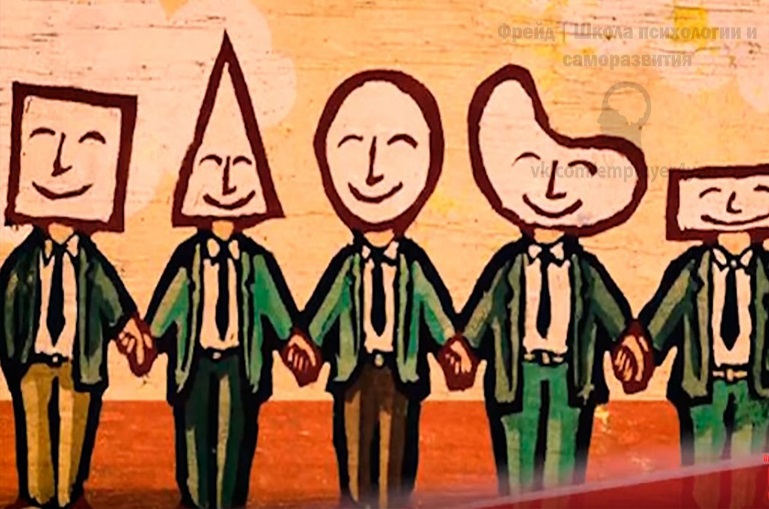 Подготовила: педагог-психолог Баулина Е. Р.,1 квалификационная категорияг. Дмитровск,2022-2023 уч. годТема урока: « Азбука характера».
Цель: - познакомить с понятиями «характер», «черты характера». Задачи: - образовательные: актуализация представлений учащихся о характере, формирование понятия «характер» как совокупности значимых черт личности, знакомство с классификацией черт характера, - коррекционно-развивающие: осуществлять рефлексию черт своего характера, расширение представлений о себе, о своем характере, развивать словарный запас; развивать умение работать в группе- воспитательные: развивать интерес к самопознанию, воспитывать уважение к другому мнению, доброжелательность, терпение.Оборудование: - презентация, тетради, ручки, карандаши, чистые листы бумаги по количеству участников, мячик, 2 листка с чертами характера, листы к заданию «В чемодан или в мешок?» по количеству участников.Ход занятия.Вводная часть. Организационный момент.1. Приветствие, контроль самочувствия.- Здравствуйте,  ребята. Все ли себя хорошо чувствуют, у всех ли рабочий настрой? Значит, мы можем начать наше занятие.2. Упражнение – активатор « Мотивация».  Очень мы собой гордимся (встать расставив ноги на ширине плеч, руки скрестить на груди, голова прямо)       Мы на многое годимся!Мы решаем все задачи (делать движения отряхивающие руками, показать класс)С нами счастье и удачаОдолеем все преградыВсё получится как надо!2. Основная часть. Работа по теме.1) Сообщение темы.- Ребята! Сегодня мы поговорим  об очень важном качестве личности человека.  Чтобы понять, о чем мы будем говорить, ответьте мне, что здесь изображено? (СЛАЙД 1) (Печать/ отпечаток)- Я показала вам эту картинку не случайно. Дело в том, что в переводе с древнегреческого  это качество личности человека означает «чеканка», «печать». - Как вы думаете, что это за качество? (Дети предлагают разные варианты)- Запишите  тему занятия «Азбука характера» (СЛАЙД 2).- Познакомьтесь с планом занятия. (СЛАЙД 3)2) Актуализация знаний учащихся о характере.- Ребята, что вы знаете о характере, что можете сказать? (Ответы учащихся)3) Минилекция «Характер, черты характера»- Молодцы, вы много знаете о характере. Чтобы всё сказанное вами обобщить, запишем в тетради определение характера. (СЛАЙД 4)Характер - это неповторимое устойчивое сочетание различных черт личности человека. Характер отражается на поведении человека, его отношении к миру в целом, к другим людям и к себе.- В характере принято выделять 4 группы черт  (СЛАЙД 5)Отношение к другим людям (общительность, замкнутость, равнодушие, чуткость и т. п.).Отношение человека к самому себе (скромность, тщеславие, самокритичность и т. п.).Отношение человека к делу (трудолюбие, лень, ответственность, инициативность, халатность и т. п.).Отношение человека к вещам (аккуратность, бережливость...)4) Упражнение на уточнение понимания «Ассоциации».- Как вы считаете, на что больше похож характер – на стержень или на пружинку? (СЛАЙД 6)- на 1 цветок или букет цветов? (СЛАЙД 7)5) Дискуссия.- Полезно ли знать свои черты характера, изучать, познавать себя? (Дети высказывают свои мнения)- Себя познавать необходимо. Познавая себя, человек учится понимать себя, понимать свои чувства, поступки, анализируя ошибки, учится их предвидеть и не совершать больше. Человек может научиться решать свои проблемы, строить хорошие отношения с окружающими.Знание себя (и сильные, и слабые стороны) позволяет человеку нести ответственность за свое поведение, воспитывать себя (улучшать себя или что-то исправлять), а значит, становиться взрослым и самостоятельным”.6) Работа в группах. Упражнение «Азбука характера» (выполняется в тетради, выбирать из списка)- А теперь давайте поработаем по группам: запишите название упражнения «Азбука характера». (СЛАЙД 8).  - Сначала давайте вспомним основные правила работы в группе! (СЛАЙД 9).  Задание 1 группе (девочки): составить азбуку характера (по алфавиту), характеризующую отношение человека к другим людям.Задание 2 группе (мальчики): составить азбуку характера (по алфавиту), характеризующую отношение человека к делу.Активный ДАккуратный ВВдумчивый ДБеспечный ДДоверчивый ЛЖизнерадостный СЗаботливый ЛЗавистливый ЛЗастенчивый СЗлопамятный ЛИскренний СКапризный ЛМедлительный ДМечтательный СМстительный ЛНастойчивый ДНерешительный СНесдержанный ЛОбидчивый СОтветственный ДОтзывчивый ЛПодозрительный ЛПодвижный ДРассудительный ДРаскованный СРешительный ДСкромный ССдержанный СТерпеливый ДТрусливый ССострадательный ЛУпорный ДУступчивый ЛУпрямый Л- Проверьте себя по слайду 10. Ставим + красными карандашами!7) Общая работа. Упражнение «Гадаем по ладони». - Ребята, а сейчас вам предлагается обвести на листе свою ладонь. На каждом пальце этой ладони напишите те качества характера, которые, по вашему мнению, отличают вас от других, то есть составьте свой характерологический мини – портрет. Затем я соберу эти листки и зачитаю их, а вы по этим мини-портретам должны угадать, о ком речь.Обсуждение.- Что было труднее – писать или угадывать?8) Упражнение «В чемодан или в мешок?». - Записать в чемодане 5-10 своих черт характера, которые помогают в жизни, а в мешок – те, которые мешают.Обсуждение. - Как одно и то же качество может быть и положительным, и отрицательным? (болтливость и общительность).- Кто назовет свои помогающие черты, мешающие черты? Почему вы так считаете? Согласны ли другие с таким мнением?3. Заключительная часть.1. Рефлексия. Упражнение «Продолжи фразу». «Сегодня на занятии я узнал(а)...» «Сегодня я узнал(а) о себе (о своем характере)…» «Сегодня на занятии я понял(а)...» «Мне понравилось на занятии…»  «Хорошо занимался(лась), показал(а) себя …»- Таким образом, ребята, в ходе нашего сегодняшнего занятия мы познакомились с понятием «характер», видами черт характера, получили возможность лучше узнать свой характер и характер своих друзей, осознать индивидуальность и неповторимость своей личности.2. Эмоциональная ценка занятия.- Давайте оценим наше занятие. Поставьте свою оценку: выкиньте на счет «три» нужное количество пальцев одной руки.- составьте азбуку характера (по алфавиту), характеризующую отношение человека к другим людям. Запишите нужные слова.Активный АккуратныйВдумчивыйБеспечныйДоверчивыйЖизнерадостныйЗаботливыйЗавистливыйЗастенчивыйЗлопамятныйИскреннийКапризныйМедлительныйМечтательныйМстительныйНастойчивыйНерешительныйНесдержанныйОбидчивыйОтветственныйОтзывчивыйПодозрительныйПодвижныйРассудительныйРаскованныйРешительныйСкромныйСдержанныйТерпеливыйТрусливыйСострадательныйУпорныйУступчивыйУпрямый- составьте азбуку характера (по алфавиту), характеризующую отношение человека к делу. Запишите нужные слова.Активный АккуратныйВдумчивыйБеспечныйДоверчивыйЖизнерадостныйЗаботливыйЗавистливыйЗастенчивыйЗлопамятныйИскреннийКапризныйМедлительныйМечтательныйМстительныйНастойчивыйНерешительныйНесдержанныйОбидчивыйОтветственныйОтзывчивыйПодозрительныйПодвижныйРассудительныйРаскованныйРешительныйСкромныйСдержанныйТерпеливыйТрусливыйСострадательныйУпорныйУступчивыйУпрямый